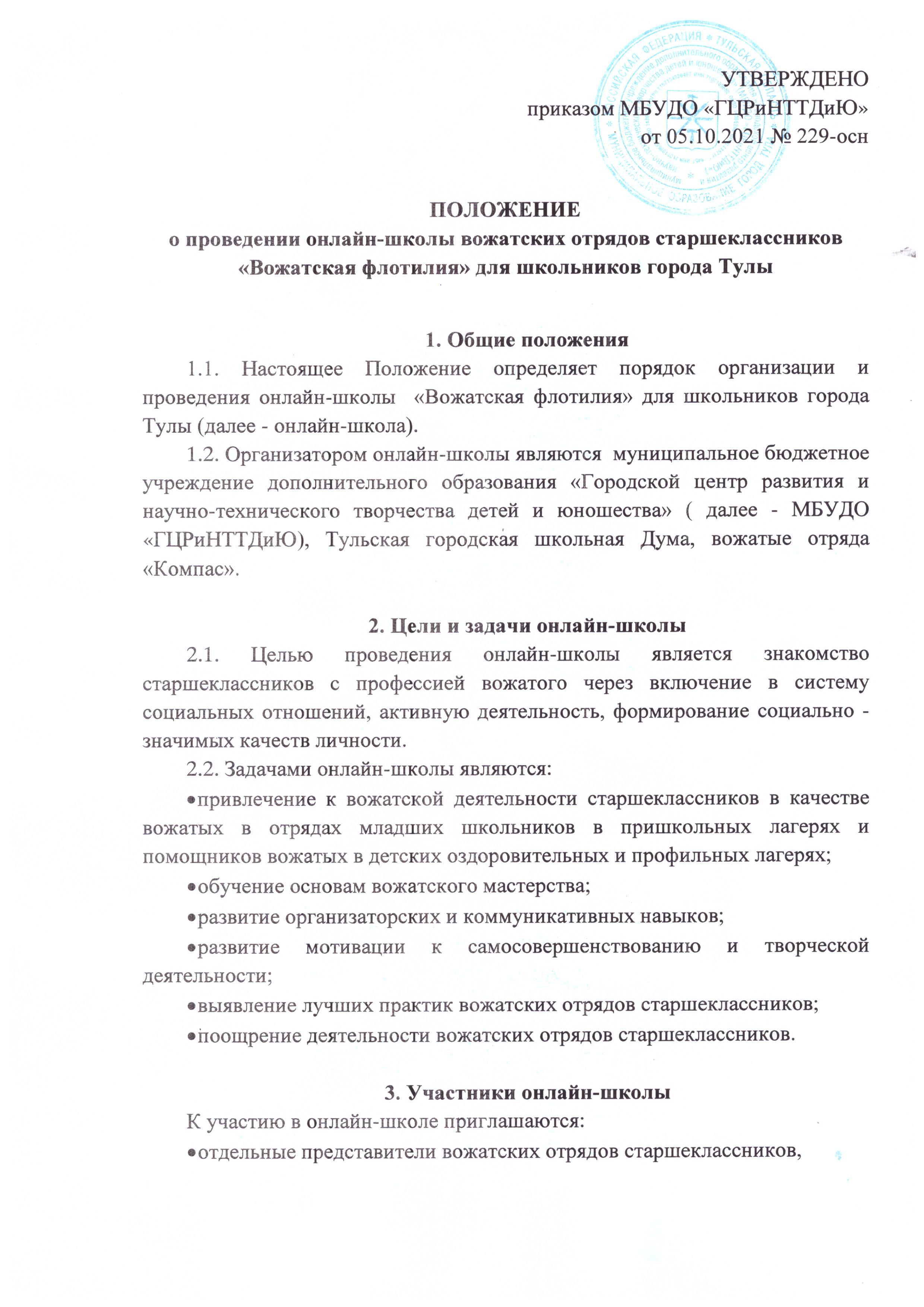  команды обучающихся (до 18 лет) центров образования города Тулы,                     интересующиеся вожатской деятельностью. 4. Условия участия в онлайн-школеУсловием участия в онлайн-школе является:наличие заявки необходимо только для команд (Приложение 1),  количество участников в одной команде не более 15 человек; для индивидуальных участников заявкой считается выполнение предложенного задания, отдельно заявка не требуется;ознакомление с обучающим материалом в группе «Городской комиссарский отряд «Компас», электронный адрес https://vk.com/compasstula выполнение практических заданий по итогам выпуска  тематических блоков,на открытие онлайн-школы участники-команды представляют визитку своего отряда (название отряда, год создания, девиз, эмблема, яркие моменты летнего сезона). Время - не более 1 минуты. 5. Сроки и место проведения онлайн-школыРезультаты выполнения заданий присылаются на электронную почту gcrt.duma@tularegion.org    (если в информационном посте не предложено иное).Заявка является соглашением со всеми пунктами Положения, дает согласие на обработку персональных данных и размещение информации в официальных группах и на официальном сайте МБУДО «ГЦРиНТТДиЮ». Дата открытия онлайн-школы: 13 октября 2021 года,15.00. Место проведения: платформа Zoom, ссылка на обучение в онлайн-школе будет выслана в ответ на вашу заявку до 18.00 12 октября. 6. Порядок обучения  в онлайн-школе6.1 Онлайн-школа проводится с октября 2021 года по март 2022 года.6.2. Темы обучающих блоков: Этика вожатого.Игропрактика.Коллективно-творческие дела (КТД) и мероприятия.Возрастные особенности младших школьников.Техника безопасности.7. Механика проведения онлайн-школы7.1. В рамках онлайн-школы будет рассмотрено 5 тематических блоков. Каждый блок содержит по 4 темы.7.2. По каждой теме в группе Городского комиссарского отряда «Компас» выкладывается информационный пост.Выпуск постов осуществляется 2 раза  в неделю: по средам и пятницам в течение дня.7.3. По итогам выпуска 4х тем (одного тематического блока) выдается практическое задание. Вся информация (критерии, сроки, рекомендации и т.д.) по заданию размещается в группе Городского комиссарского отряда «Компас».7.4. Результаты (списки команд и индивидуальных участников, выполнивших задание, количество баллов, комментарии членов жюри, лучшие материалы) по выполнению заданий публикуются в группе Городского комиссарского отряда «Компас»8. Подведение итогов онлайн-школыПо итогам прохождения онлайн - школы всем командам будут выданы сертификаты за участие.Команды, набравшие наибольшее количество баллов за выполнение практических заданий, будут отмечены дипломами МБУДО «ГЦРиНТТДиЮ».Индивидуальные участники по итогам освоения каждого блока получают сертификат о прохождении соответствующей темы.Участники, набравшие наибольшее количество баллов, будут отмечены дипломами МБУДО «ГЦРиНТТДиЮ».9. КонтактыТелефон для справок: 8(4872) 56-84-46,  педагог - организатор Котова Анастасия Михайловна.Электронная почта: gcrt.duma@tularegion.orgГруппа, где будут выкладываться все материалы и задания:https://vk.com/compasstula Приложение 1 к Положению о  проведении онлайн-школывожатских отрядов старшеклассников«Вожатская флотилия» для школьников города ТулыЗаявкана участие в онлайн-школе  вожатских отрядов старшеклассников  «Вожатская флотилия» для школьников города ТулыЦентр образования: Название отряда: ФИО руководителя:№ФИО участникаКлассОтветств., конт. телефон и т . д.